Ha realizado en  curso anteriormente?   SI    NO       Nº de no socio: ________________Apellido y Nombre: ________________________________________________________________Fecha de Nacimiento: _____ / ______ / _______Teléfono: _________________________	Celular: _________________________E-Mail: __________________________________________________________________________DNI: _________________________ Nacionalidad: ______________________________________Dirección: ________________________________________Nº: ___________ Piso : __________Dpto.:	__________	Localidad: ____________________________________ CP: _____________Si usted realiza el curso en carácter de familiar directo, referir:Parentesco del socio: ____________________ Número de socio: __________________________Nombre y Apellido: _______________________________________________________________Firma del socio autorizante: _________________________________ DNI: ___________________*Los señores no socios podrán realizar solo un total de dos cursos  en el YCA. Para realizar más cursos, deberán hacerse socios.¿A realizado, anteriormente, un curso de náutica?: ______________________ Club: ____________¿Posee algún carnet habilitante para navegar?: ___________________Tipo: __________________¿Es propietario de alguna embarcación?: _______________________ ¿Sabe nadar?: ___________¿Tiene algún tipo de enfermedad crónica? ______________________________________________¿Toma algún tipo de medicación? _____________________________________________________¿Tiene Asistencia Médica? ______________ ¿Cuál Posee? _________________________________Enviar el formulario completo por email a yca@yca.org.ar El presente curso será abonado:100% al inscribirse. Efectivo, Cheque, o Tarjeta de Débito / crédito:A debitar de la cuenta de socio número:O nombre y apellido del socio: ____________________________________1 Pago 		2 Pagos		3 Pagos	 4 Pagos	100% al inscribirse: Efectivo, Cheque, Tarjeta de Débito o Crédito.50% al inscribirse: Efectivo, Cheque, Tarjeta de Débito o Crédito y 50% en cuota: Cheque, CBU o Tarjeta de crédito.Por medio de la presente autorizo el debito automático de las cuotas, del presente curso de náutica, de la tarjeta de crédito Nº: _____________________________VISA				MASTERCARD			AMERICAN EXPRESS  1 Pago (*)		2 Pagos (*)		    3 Pagos (*)	                 *Las cuotas que no han sido abonadas en la fecha establecida, devengaran en un interés mensual del 1.5 %.            * El valor total del curso deberá ser saldado antes de la finalización del mismoValor total del curso:				    Cargado al sistema:Universidad (convenio):* Para convenios será obligatorio entregar en el momento del pago copia del comprobante universitario* Tarjeta de acceso al Club: El costo del curso incluye una credencial que habilitará el ingreso de los señores invitados por la portería principal del Club. En caso de pérdida, la reposición de la misma tendrá un costo.   Por la presente me notifico que  Argentino, los profesores y/o su personal no se hacen responsables por accidentes, daños a terceros o falta de elementos, que puedan producirse durante las clases prácticas o teóricas. En caso de ser menor de edad se deberá presentar la autorización correspondiente por parte del mayor responsable.Fecha							FirmaEnviar el formulario completo por email a yca@yca.org.ar 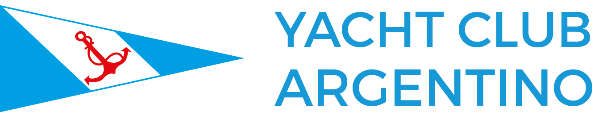 Curso de NavegaciónFORMULARIO DE INSCRIPCIÓNCurso a Realizar*:Vela Ligera / Laser (qW)                Timonel  Vela y motor (QS)          Vela avanzada  / timonel II (QR)   Patrón de Yate a Vela/Motor(QQ) Práctico – Día y Hora:_____________________________MUY IMPORTANTE Si desea abonar con tarjeta de crédito deberá comunicarse con la administración para formalizar la inscripción al curso. Te: 4314 0505